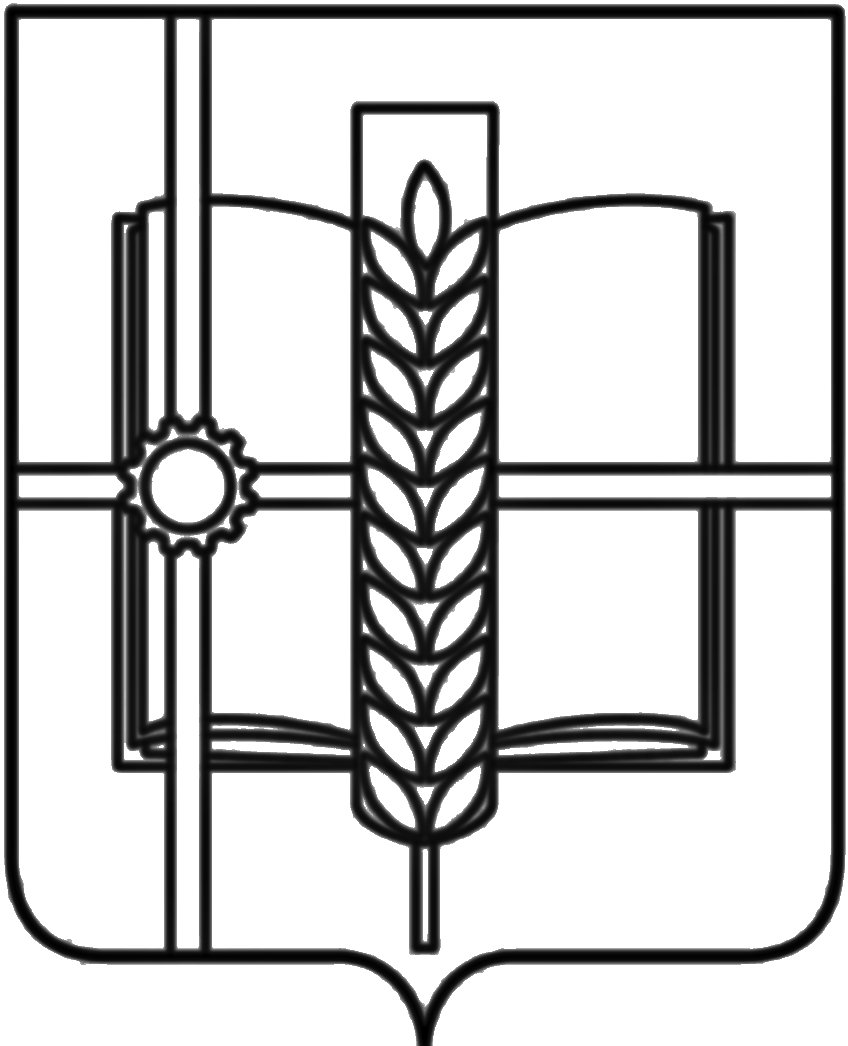 РОССИЙСКАЯ ФЕДЕРАЦИЯРОСТОВСКАЯ ОБЛАСТЬЗЕРНОГРАДСКИЙ РАЙОНМУНИЦИПАЛЬНОЕ ОБРАЗОВАНИЕ«Зерноградское городское поселение»АДМИНИСТРАЦИЯ ЗЕРНОГРАДСКОГО ГОРОДСКОГО ПОСЕЛЕНИЯРАСПОРЯЖЕНИЕот 27.04.2020 № 53г. ЗерноградОб утверждении Правил внутреннего трудового распорядкав Администрации Зерноградского городского поселенияВ соответствии с Трудовым Кодексом Российской Федерации, Федеральными законами от 06.10.2003 № 131-ФЗ "Об общих принципах организации местного самоуправления в Российской Федерации", от 02.03.2007 № 25-ФЗ "О муниципальной службе в Российской Федерации", от 25 декабря 2008 г. № 273-ФЗ "О противодействии коррупции", Областными законами от 09.10.2007 № 786-ЗС «О муниципальной службе в Ростовской области»,  от 12.05.2009 № 218-ЗС «О противодействии коррупции в Ростовской области», коллективным договором Администрации Зерноградского городского поселения на 2019-2021 годы от 16.01.2019, по согласованию с профсоюзным комитетом Администрации Зерноградского городского поселения (протокол заседания профсоюзного комитета от 23.04.2020 № 4), с целью регулирования трудовых отношений и определения правил внутреннего трудового распорядка в Администрации Зерноградского городского поселения:1. Утвердить Правила внутреннего трудового распорядка в Администрации Зерноградского городского поселения (Приложение).2. Ведущему специалисту (по организационно-правовым и кадровым вопросам) Администрации Зерноградского городского поселения Ефремовой Е. Н. довести настоящие Правила внутреннего трудового распорядка до сведения всех работников Администрации Зерноградского городского поселения под подпись.Глава Администрации Зерноградского  городского поселения		                                                             А. А. Рачков                                                     Приложениек распоряжению Администрации Зерноградского городского поселения от 27.04.2020 № 53ПРАВИЛАВНУТРЕННЕГО ТРУДОВОГО РАСПОРЯДКАВ АДМИНИСТРАЦИИ ЗЕРНОГРАДСКОГО ГОРОДСКОГО ПОСЕЛЕНИЯ1. Общие положения1.1. Настоящие Правила внутреннего трудового распорядка (далее - Правила) в Администрации Зерноградского городского поселения (далее также- Администрации), разработаны в соответствии с Трудовым кодексом Российской Федерации (далее - Трудовым кодексом РФ), Федеральными законами от 06.10.2003 № 131-ФЗ "Об общих принципах организации местного самоуправления в Российской Федерации", от 02.03.2007 № 25-ФЗ "О муниципальной службе в Российской Федерации", от 25 декабря 2008 г. № 273-ФЗ "О противодействии коррупции", Областными законами от 09.10.2007 № 786-ЗС «О муниципальной службе в Ростовской области»,  от 12.05.2009 № 218-ЗС «О противодействии коррупции в Ростовской области», иными нормативными правовыми актами, содержащими нормы трудового права, регламентируют порядок приема и увольнения работников Администрации, основные права, обязанности и ответственность сторон трудового договора, режим работы, время отдыха, применяемые к работникам меры поощрения и взыскания, а также иные вопросы регулирования трудовых отношений у представителя нанимателя (работодателя) - главы Администрации.1.2. Трудовые отношения – отношения, основанные на соглашении между работником и работодателем о личном выполнении работником за плату трудовой функции (работы по определенной специальности, квалификации или должности), предусмотренных настоящими Правилами и Трудовым кодексом РФ.Сторонами трудовых отношений являются Работник и Работодатель.В качестве Работников выступают:-муниципальные служащие Администрации Зерноградского городского поселения, руководители подведомственных организаций Зерноградского городского поселения;-другие категории работников Администрации Зерноградского городского поселения, не замещающие должности муниципальной службы и не являющиеся муниципальными служащими и осуществляющие техническое обеспечение деятельности Администрации;-обслуживающий персонал. В качестве Работодателя выступает Администрация Зерноградского городского поселения (далее – Работодатель), в лице главы Администрации Зерноградского городского поселения, действующего на основании Устава муниципального образования «Зерноградское городское поселение», наделенного правом заключать трудовые договоры.1.3. Дисциплина труда – обязательное для всех работников подчинение правилам поведения, определенным настоящими Правилами, в соответствии с Трудовым кодексом РФ, а также это отношения между работниками по поводу исполнения ими обязанностей, распределения обязанностей и прав, использования прав, установления ответственности, применение мер управления дисциплинарными отношениями.1.4. Настоящие Правила утверждаются распоряжением Администрации Зерноградского городского поселения.1.5. Настоящие Правила доводятся до сведения работников Администрации при оформлении назначения (приема) на службу (работу) и являются обязательными для соблюдения всеми муниципальными служащими (работниками) Администрации.2. Порядок назначения (приема), перевода и увольнения муниципальных служащих (работников)2.1. Правом поступления на муниципальную службу обладают граждане Российской Федерации, достигшие 18 лет, но не старше 65 лет.Гражданин не может быть принят на муниципальную службу в случаях, предусмотренных федеральным законодательством.2.2. При приеме на работу в Администрацию Зерноградского городского поселения, кандидат на должность, не относящуюся к должности муниципальной службы Администрации, обязан предъявить работодателю следующие документы:1) паспорт или иной документ, удостоверяющий личность;2) трудовую книжку и (или) сведения о трудовой деятельности, за исключением случаев, когда трудовой договор заключается впервые или работник поступает на работу на условиях совместительства;3) документ, который подтверждает регистрацию в системе индивидуального персонифицированного учета, в том числе в форме электронного документа;4) документы воинского учета - для военнообязанных и лиц, подлежащих призыву на военную службу;5) документ об образовании, о квалификации или наличии специальных знаний - при поступлении на работу, требующую специальных знаний или специальной подготовки.2.3. При поступлении на муниципальную службу в Администрацию гражданин обязан предоставить представителю нанимателя (работодателю) следующие документы:1) личное заявление;2) собственноручно заполненная и подписанная анкета по форме, установленной распоряжением Правительства Российской Федерации от 26.05.2005 № 667-р;3) паспорт;4) две цветные фотографии размером 3 x 4;5) документы, подтверждающие необходимое профессиональное образование, стаж работы и квалификацию:- трудовая книжка и (или) сведения о трудовой деятельности (за исключением случаев, когда служебная (трудовая) деятельность осуществляется впервые) или иные документы, подтверждающие трудовую (служебную) деятельность гражданина;- документы о профессиональном образовании, с приложениями;- документы о дополнительном профессиональном образовании, о присвоении ученой степени, ученого звания, заверенные нотариально или кадровыми службами по месту работы (службы);3) документ, который подтверждает регистрацию в системе индивидуального персонифицированного учета, в том числе в форме электронного документа;7) свидетельство о постановке на учет в налоговом органе физического лица по месту жительства на территории Российской Федерации;8) страховой медицинский полис обязательного медицинского страхования граждан;9) свидетельства о государственной регистрации актов гражданского состояния;10) копии решений о награждении государственными наградами Российской Федерации, Почетной грамотой Президента Российской Федерации, об объявлении благодарности Президента Российской Федерации, присвоении почетных, воинских и специальных званий, присуждении государственных премий (если таковые имеются);11) документы воинского учета (для военнообязанных и лиц, подлежащих призыву на военную службу);12) заключение медицинского учреждения об отсутствии у гражданина заболевания, препятствующего поступлению на муниципальную службу или ее прохождению (учетная форма № 001-ГС/у, утвержденная Приказом Минздравсоцразвития России от 24.12.2009 № 984н);13) сведения о своих доходах, расходах, об имуществе и обязательствах имущественного характера, а также сведения о доходах, расходах, об имуществе и обязательствах имущественного характера своих супруги (супруга) и несовершеннолетних детей по форме, которая утверждена Указом Президента Российской Федерации от 23 июня 2014 г. № 460 (бланк на офиц. сайте администрации);14) справка о наличии (отсутствии) судимости и (или) факта уголовного преследования либо о прекращении уголовного преследования по реабилитирующим основаниям, выданную в порядке и по форме, которые устанавливаются федеральным органом исполнительной власти, осуществляющим функции по выработке и реализации государственной политики и нормативно-правовому регулированию в сфере внутренних дел;15) Сведения об адресах сайтов и (или) страниц сайтов в информационно-телекоммуникационной сети "Интернет", на которых гражданин, претендующий на замещение должности муниципальной службы, размещал общедоступную информацию, а также данные, позволяющие его идентифицировать, за три календарных года, предшествующих году поступления на муниципальную службу, по форме, которая утверждена распоряжением Правительства РФ от 28.12.2016 № 2867-р (бланк и образец на офиц. сайте администрации).16) иные документы, предусмотренные федеральными законами, указами Президента Российской Федерации и постановлениями Правительства Российской Федерации.2.4. Непредставление хотя бы одного из указанных выше документов является основанием для оставления заявления о приеме лица на муниципальную службу без рассмотрения.Сведения, представленные при поступлении гражданина на муниципальную службу, подлежат проверке.2.5. Назначение (прием) на работу оформляется распоряжением Администрации по аппарату, изданным на основании заключенного трудового договора. Распоряжение Администрации о назначении (приеме) на работу объявляется муниципальному служащему (работнику) под подпись в трехдневный срок со дня фактического начала работы.Условия трудового договора включают в себя обязанность гражданина:- проходить муниципальную службу на замещаемой должности в течение установленного договором срока;- строго исполнять ограничения, связанные с муниципальной службой;- своевременно и достоверно представлять сведения о доходах и об имуществе, принадлежащем ему на праве собственности;- добросовестно исполнять все общие, должностные и специальные обязанности муниципального служащего, установленные законодательством и нормативными правовыми актами администрации городского округа Кинешма;- право на получение льгот, гарантий и компенсаций, установленных законодательными и иными нормативными правовыми актами, определяющими статус муниципального служащего и порядок прохождения муниципальной службы.2.6. В соответствии со статьей 58 ТК РФ с принимаемым на работу заключается трудовой договор:- на неопределенный срок;- на определенный срок не более пяти лет (срочный трудовой договор), если иной срок не установлен ТК РФ и иными федеральными законами.Трудовой договор оформляется в письменной форме в двух экземплярах, один из которых выдается работнику, а другой хранится у соответствующих уполномоченных должностных лиц администрации.2.7. При назначении (приеме) на работу (до подписания трудового договора) или при переводе его в установленном порядке на другую работу работодатель обязан ознакомить муниципального служащего (работника) под подпись с должностной инструкцией по соответствующей должности, условиями и оплатой труда, настоящими Правилами ВТР, иными локальными нормативными актами, непосредственно связанными с трудовой деятельностью работника, коллективным договором.При поступлении муниципальный служащий (работник) проходит вводный инструктаж по технике безопасности и другим правилам по охране труда.2.8. Представитель нанимателя (работодатель) обязан вести трудовые книжки и (или) сведения о трудовой деятельности на каждого муниципального служащего (работника), проработавшего в Администрации свыше пяти дней, в случае, если работа в этой организации является для работника основной.При заключении трудового договора впервые трудовая книжка оформляется представителем нанимателя (работодателем) в бумажном или электронном виде на выбор муниципального служащего (работника) – в течение 2020 года, в электронном виде – с 2021 года.2.9. При замещении должности муниципальной службы в Администрации Зерноградского городского поселения заключению трудового договора может предшествовать конкурс, в ходе которого осуществляется оценка профессионального уровня претендентов на замещение должности муниципальной службы, их соответствия установленным квалификационным требованиям, предъявляемым к должности муниципальной службы.Решение о проведении в Администрации конкурса на замещение вакантной должности муниципальной службы в Администрации Зерноградского городского поселения принимается главой Администрации и оформляется распоряжением Администрации Зерноградского городского поселения. Порядок проведения конкурсов в Администрации определяется правовым актом Администрации Зерноградского городского поселения. 2.10. Представитель нанимателя (работодатель) имеет право проверить профессиональную пригодность муниципального служащего (работника) при заключении трудового договора (при приеме на муниципальную службу (работу)) следующими способами:2.10.1. проверкой представленных документов;2.10.2. проведением собеседования;2.10.3. установлением испытания.2.11. При заключении трудового договора в соответствии со статьей 70 ТК РФ в нем по соглашению сторон может быть предусмотрено условие об испытании муниципального служащего (работника) в целях проверки его соответствия поручаемой работе.Отсутствие в трудовом договоре условия об испытании означает, что муниципальный служащий (работник) принят на работу без испытания. В случае, когда муниципальный служащий (работник) фактически допущен к работе без оформления трудового договора в соответствии с частью второй статьи 67 ТК РФ, условие об испытании может быть включено в трудовой договор, только если стороны оформили его в виде отдельного соглашения до начала работы. Срок испытания не может превышать срока, установленного действующим законодательством РФ.Если срок испытания истек, а муниципальный служащий (работник) продолжает работу, то он считается выдержавшим испытание и последующее расторжение трудового договора допускается только на общих основаниях.Продолжительность испытательного срока в каждом конкретном случае устанавливается главой Администрации.Испытательный срок засчитывается в стаж муниципальной службы.При неудовлетворительном результате испытания расторжение трудового договора производится представителем нанимателя (работодателем) без учета мнения профсоюза и без выплаты выходного пособия.При неудовлетворительном результате испытания представитель нанимателя (работодатель) имеет право до истечения срока испытания расторгнуть трудовой договор с работником, предупредив его об этом в письменной форме не позднее чем за три дня с указанием причин, послуживших основанием для признания этого муниципального служащего (работника) не выдержавшим испытание. Решение представителя нанимателя (работодателя) муниципальный служащий (работник) имеет право обжаловать в суд.2.12. В случаях, предусмотренных Трудовым кодексом РФ, иными федеральными законами, претендент на работу проходит за счет средств работодателя обязательный предварительный (при поступлении на работу) медицинский осмотр.2.13. С муниципальными служащими (работниками) Администрации, достигшими возраста 18 лет и непосредственно обслуживающими или использующими денежные, товарные ценности или иное имущество, заключается договор о материальной ответственности.Если исполнение должностных обязанностей по должности муниципальной службы, на замещение которой претендует гражданин, или по замещаемой муниципальным служащим должности муниципальной службы, связано с использованием сведений, составляющих государственную и иную охраняемую федеральными законами тайну, оформляется допуск установленной формы к таким сведениям.2.14. Изменение трудового договора, а именно:2.14.1. перевод на другую постоянную работу и перемещение;Перевод на другую работу допускается только с письменного согласия Работника, за исключением случаев, предусмотренных частями второй и третьей статьи 72.2 Трудового кодекса Российской Федерации.Запрещается переводить и перемещать Работника на работу, противопоказанную ему по состоянию здоровья.2.14.2. изменение определенных сторонами условий трудового договора;2.14.3. временный перевод на другую работу в случае производственной необходимости;2.14.4. отстранение от работы, изменение трудового договора производится в строгом соответствии с нормами главы 12 Трудового кодекса РФ.2.15. В целях обеспечения нормального функционирования Администрации, в случае временного отсутствия Работника (нахождение в отпуске, командировке, отсутствие из-за болезни и другим причинам), Администрация в соответствии со статьей 60.2 Трудового кодекса Российской Федерации вправе заменить отсутствующего Работника, возложив исполнение его обязанностей на другого Работника, с его письменного согласия, без освобождения от основной работы, определенной трудовым договором. Возложение исполнения обязанностей оформляются распоряжением Администрации по аппарату на основании соглашения  о возложении на Работника обязанностей временно отсутствующего Работника без освобождения от основной работы, в котором оговаривается срок, в течение которого Работник будет выполнять дополнительную работу, ее содержание и объем. Распоряжение доводится Работнику под подпись.2.16. Прекращение трудового договора оформляется распоряжением Администрации по аппарату.Прекращение трудового договора производится только по основаниям, предусмотренным Трудовым кодексом РФ (глава 13); с муниципальными служащими дополнительно по основаниям, предусмотренным Федеральным законом от 02.03.2007 г. № 25-ФЗ «О муниципальной службе в Российской Федерации».В случае, когда распоряжение о прекращении трудового договора невозможно довести до сведения муниципального служащего (работника) или муниципальный служащий (работник) отказывается ознакомиться с ним под подпись, на распоряжении производится соответствующая запись.Днем прекращения трудового договора во всех случаях является последний день работы муниципального служащего (работника), за исключением случаев, когда муниципальный служащий (работник) фактически не работал, но за ним, в соответствии с ТК РФ или иным федеральным законом, сохранялось место работы (должность).В день прекращения трудового договора представитель нанимателя (работодатель) обязан выдать муниципальному служащему (работнику) трудовую книжку и (или) сведения о трудовой деятельности за период работы у представителя нанимателя (работодателя) способом, указанным в заявлении муниципального служащего (работника) (на бумажном носителе, заверенные надлежащим образом, или в форме электронного документа, подписанного усиленной квалифицированной электронной подписью (при ее наличии у представителя нанимателя (работодателя) и произвести с ним расчет в соответствии со статьей 140 ТК РФ.Запись в трудовую книжку и внесение информации в сведения о трудовой деятельности об основании и о причине прекращения трудового договора должны производиться в точном соответствии с формулировками ТК РФ или иного федерального закона и со ссылкой на соответствующие статью, часть статьи, пункт статьи ТК РФ или иного федерального закона.3. Основные права, обязанности и ответственностьмуниципальных служащих (работников)3.1. Работник имеет право на:3.1.1. заключение, изменение и расторжение трудового договора в порядке и на условиях, которые установлены Трудовым кодексом РФ, иными федеральными законами;3.1.2. предоставление ему работы, обусловленной трудовым договором;3.1.3. рабочее место, соответствующее государственным нормативным требованиям охраны труда и условиям, предусмотренным коллективным договором;3.1.4. своевременную и в полном объеме выплату заработной платы в соответствии со своей квалификацией, сложностью труда, количеством и качеством выполненной работы;3.1.5. отдых, обеспечиваемый установлением нормальной продолжительности рабочего времени, сокращенного рабочего времени для отдельных профессий и категорий работников, предоставлением еженедельных выходных дней, нерабочих праздничных дней, оплачиваемых ежегодных отпусков;3.1.6. полную достоверную информацию об условиях труда и требованиях охраны труда на рабочем месте, включая реализацию прав, предоставленных законодательством о специальной оценке условий труда;3.1.7. подготовку и дополнительное профессиональное образование в порядке, установленном Трудовым кодексом РФ, иными федеральными законами;3.1.8. объединение, включая право на создание профессиональных союзов и вступление в них для защиты своих трудовых прав, свобод и законных интересов;3.1.9. защиту своих трудовых прав, свобод и законных интересов всеми не запрещенными законом способами;3.1.10. разрешение индивидуальных и коллективных трудовых споров, включая право на забастовку, в порядке, установленном Трудовым кодексом РФ, иными федеральными законами;3.1.11. возмещение вреда, причиненного ему в связи с исполнением трудовых обязанностей, и компенсацию морального вреда в порядке, установленном Трудовым кодексом РФ, иными федеральными законами;3.1.12. обязательное социальное страхование в случаях, предусмотренных федеральными законами.3.1.13. предоставление предусмотренных Трудовым кодексом РФ гарантий при прохождении диспансеризации.3.1.14. защиту своих персональных данных.3.2. Работник обязан:3.2.1. соблюдать требования, установленные Конституцией Российской Федерации, федеральными конституционными законами, федеральными законами, иными нормативными правовыми актами Российской Федерации, Уставом, законами и иными нормативными правовыми актами Ростовской области, Уставом муниципального образования «Зерноградское городское поселение» и иными муниципальными правовыми актами;3.2.2. добросовестно исполнять свои трудовые обязанности, корректно и уважительно относиться к гражданам, не допускать по отношению к ним грубого ущемляющего честь и достоинство личности поведения, соблюдать при исполнении должностных обязанностей их права и законные интересы;3.2.3. соблюдать настоящие Правила, трудовую дисциплину;3.2.4. представлять отчет о проделанной работе, как за определенный период времени, так и по конкретному заданию или поручению со стороны руководства;3.2.5. давать объяснения по нарушениям трудовой дисциплины или по фактам невыполнения того или иного задания своего руководителя, в соответствии со статьёй 192 Трудового кодекса РФ;3.2.6. исполнять распоряжения, поручения и указания вышестоящих в порядке подчиненности руководителей, отданные в пределах их должностных полномочий, за исключением незаконных;3.2.7. соблюдать требования по охране труда и обеспечению безопасности труда;3.2.8. поддерживать уровень квалификации, достаточный для исполнения своих должностных обязанностей;3.2.9. бережно относиться к муниципальному имуществу (в том числе: к имуществу третьих лиц, находящемуся у представителя нанимателя (работодателя), если представитель нанимателя (работодатель) несет ответственность за сохранность этого имущества) и других работников;3.2.10. незамедлительно сообщить нанимателю (работодателю) либо непосредственному руководителю о возникновении ситуации, представляющей угрозу жизни и здоровью людей, сохранности муниципального имущества (в том числе: имущества третьих лиц, находящегося у нанимателя (работодателя), если наниматель (работодатель) несет ответственность за сохранность этого имущества);3.3. Муниципальный служащий имеет право на:3.3.1. ознакомление с документами, устанавливающими его права и обязанности по замещаемой должности муниципальной службы, критериями оценки качества исполнения должностных обязанностей и условиями продвижения по службе;3.3.2. обеспечение организационно-технических условий, необходимых для исполнения должностных обязанностей;3.3.3. оплату труда и другие выплаты в соответствии с трудовым законодательством, законодательством о муниципальной службе и трудовым договором (контрактом);3.3.4. отдых, обеспечиваемый установлением нормальной продолжительности рабочего (служебного) времени, предоставлением выходных дней и нерабочих праздничных дней, а также ежегодного оплачиваемого отпуска;3.3.5. получение в установленном порядке информации и материалов, необходимых для исполнения должностных обязанностей, а также на внесение предложений о совершенствовании деятельности органа местного самоуправления, избирательной комиссии муниципального образования;3.3.6. участие по своей инициативе в конкурсе на замещение вакантной должности муниципальной службы;3.3.7. повышение квалификации в соответствии с муниципальным правовым актом за счет средств бюджета Зерноградского городского поселения;3.3.8. защиту своих персональных данных;3.3.9. ознакомление со всеми материалами своего личного дела, с отзывами о профессиональной деятельности и другими документами до внесения их в его личное дело, а также на приобщение к личному делу его письменных объяснений;3.3.10. объединение, включая право создавать профессиональные союзы, для защиты своих прав, социально-экономических и профессиональных интересов;3.3.11. рассмотрение индивидуальных трудовых споров в соответствии с трудовым законодательством, защиту своих прав и законных интересов на муниципальной службе, включая обжалование в суд их нарушений;3.3.12. пенсионное обеспечение в соответствии с законодательством Российской Федерации.3.3.13. другие права, установленные Трудовым кодексом РФ, федеральными законами, законами Ростовской области и Уставом муниципального образования «Зерноградское городское поселение».3.3.14. муниципальный служащий, вправе с предварительным письменным уведомлением представителя нанимателя (работодателя) выполнять иную оплачиваемую работу в свободное от основной работы время, если это не повлечет за собой конфликт интересов и если иное не предусмотрено законодательством Российской Федерации.3.4. Муниципальный служащий обязан:3.4.1. соблюдать требования, установленные Конституцией Российской Федерации, федеральными конституционными законами, федеральными законами, иными нормативными правовыми актами Российской Федерации, Уставом, законами и иными нормативными правовыми актами Ростовской области, Уставом муниципального образования «Зерноградское городское поселение» и иными муниципальными правовыми актами и обеспечивать их исполнение;3.4.2. исполнять должностные обязанности в соответствии с должностной инструкцией;3.4.3. соблюдать при исполнении должностных обязанностей права и законные интересы граждан и организаций;3.4.4. соблюдать настоящие Правила, должностную инструкцию, порядок работы со служебной информацией;3.4.5. поддерживать уровень квалификации, необходимый для надлежащего исполнения должностных обязанностей;3.4.6. не разглашать сведения, составляющие государственную и иную охраняемую федеральными законами тайну, а также сведения, ставшие ему известными в связи с исполнением должностных обязанностей, в том числе сведения, касающиеся частной жизни и здоровья граждан или затрагивающие их честь и достоинство;3.4.7. беречь муниципальное имущество, в том числе предоставленное ему для исполнения должностных обязанностей;3.4.8. представлять в установленном порядке предусмотренные законодательством Российской Федерации сведения о себе и членах своей семьи;3.4.9. сообщать представителю нанимателя (работодателю) о выходе из гражданства Российской Федерации в день выхода из гражданства Российской Федерации или о приобретении гражданства иностранного государства в день приобретения гражданства иностранного государства;3.4.10. соблюдать ограничения, выполнять обязательства, не нарушать запреты, которые установлены федеральными законами, Уставом муниципального образования «Зерноградское городское поселение»;3.4.11. соблюдать нормы служебной, профессиональной этики и правила делового поведения (Кодекс этики и служебного поведения муниципальных служащих Администрации Зерноградского городского поселения); проявлять корректность и внимательность в обращении с гражданами и представителями организаций и учреждений;3.4.12. уведомлять в письменной форме представителя нанимателя (работодателя) о личной заинтересованности при исполнении должностных обязанностей, которая может привести к конфликту интересов, и принимать меры по предотвращению подобного конфликта.3.4.13. Муниципальный служащий не вправе исполнять данное ему неправомерное поручение. При получении от соответствующего руководителя поручения, являющегося, по мнению муниципального служащего, неправомерным, муниципальный служащий должен представить руководителю, давшему поручение, в письменной форме обоснование неправомерности данного поручения с указанием положений федеральных законов и иных нормативных правовых актов Российской Федерации, законов и иных нормативных правовых актов субъекта Российской Федерации, муниципальных правовых актов, которые могут быть нарушены при исполнении данного поручения. В случае подтверждения руководителем данного поручения в письменной форме муниципальный служащий обязан отказаться от его исполнения. В случае исполнения неправомерного поручения муниципальный служащий и давший это поручение руководитель несут ответственность в соответствии с законодательством Российской Федерации.3.4.14. В случае обращения к муниципальному служащему каких-либо лиц в целях склонения его к совершению коррупционных правонарушений он обязан немедленно уведомить об этом главу Администрации, органы прокуратуры или другие государственные органы в порядке, определенном распоряжением Администрации.3.5. В связи с прохождением муниципальной службы муниципальному служащему запрещается:3.5.1. замещать должность муниципальной службы в случае:3.5.1.1. избрания или назначения на государственную должность Российской Федерации либо на государственную должность субъекта Российской Федерации, а также в случае назначения на должность государственной службы;3.5.1.2. избрания или назначения на муниципальную должность;3.5.1.3. избрания на оплачиваемую выборную должность в органе профессионального союза, в том числе в выборном органе первичной профсоюзной организации, созданной в органе местного самоуправления, аппарате избирательной комиссии муниципального образования;3.5.2. заниматься предпринимательской деятельностью лично или через доверенных лиц, участвовать в управлении коммерческой организацией или в управлении некоммерческой организацией (за исключением участия в управлении политической партией; участия в съезде (конференции) или общем собрании иной общественной организации, жилищного, жилищно-строительного, гаражного кооперативов, садоводческого, огороднического, дачного потребительских кооперативов, товарищества собственников недвижимости; участия на безвозмездной основе в управлении указанными некоммерческими организациями (кроме политической партии) в качестве единоличного исполнительного органа или вхождения в состав их коллегиальных органов управления с разрешения представителя нанимателя (работодателя) в порядке, установленном муниципальным правовым актом), кроме случаев, предусмотренных федеральными законами, и случаев, если участие в управлении организацией осуществляется в соответствии с законодательством Российской Федерации от имени органа местного самоуправления;3.5.3. быть поверенным или представителем по делам третьих лиц в органе местного самоуправления, избирательной комиссии муниципального образования, в которых он замещает должность муниципальной службы либо которые непосредственно подчинены или подконтрольны ему, если иное не предусмотрено федеральными законами;3.5.4. получать в связи с должностным положением или в связи с исполнением должностных обязанностей вознаграждения от физических и юридических лиц (подарки, денежное вознаграждение, ссуды, услуги, оплату развлечений, отдыха, транспортных расходов и иные вознаграждения). Подарки, полученные муниципальным служащим в связи с протокольными мероприятиями, со служебными командировками и с другими официальными мероприятиями, признаются муниципальной собственностью и передаются муниципальным служащим по акту в орган местного самоуправления, избирательную комиссию муниципального образования, в которых он замещает должность муниципальной службы, за исключением случаев, установленных Гражданским кодексом Российской Федерации. Муниципальный служащий, сдавший подарок, полученный им в связи с протокольным мероприятием, со служебной командировкой или с другим официальным мероприятием, может его выкупить в порядке, устанавливаемом нормативными правовыми актами Российской Федерации;3.5.5 выезжать в командировки за счет средств физических и юридических лиц, за исключением командировок, осуществляемых на взаимной основе по договоренности органа местного самоуправления, избирательной комиссии муниципального образования с органами местного самоуправления, избирательными комиссиями других муниципальных образований, а также с органами государственной власти и органами местного самоуправления иностранных государств, международными и иностранными некоммерческими организациями;3.5.6 использовать в целях, не связанных с исполнением должностных обязанностей, средства материально-технического, финансового и иного обеспечения, другое муниципальное имущество;3.5.7 разглашать или использовать в целях, не связанных с муниципальной службой, сведения, отнесенные в соответствии с федеральными законами к сведениям конфиденциального характера, или служебную информацию, ставшие ему известными в связи с исполнением должностных обязанностей;3.5.8 допускать публичные высказывания, суждения и оценки, в том числе в средствах массовой информации, в отношении деятельности органа местного самоуправления, избирательной комиссии муниципального образования и их руководителей, если это не входит в его должностные обязанности;3.5.9 принимать без письменного разрешения главы Администрвции награды, почетные и специальные звания (за исключением научных) иностранных государств, международных организаций, а также политических партий, других общественных объединений и религиозных объединений, если в его должностные обязанности входит взаимодействие с указанными организациями и объединениями;3.5.10 использовать преимущества должностного положения для предвыборной агитации, а также для агитации по вопросам референдума;3.5.11 использовать свое должностное положение в интересах политических партий, религиозных и других общественных объединений, а также публично выражать отношение к указанным объединениям в качестве муниципального служащего;3.5.12 создавать в органах местного самоуправления, иных муниципальных органах структуры политических партий, религиозных и других общественных объединений (за исключением профессиональных союзов, а также ветеранских и иных органов общественной самодеятельности) или способствовать созданию указанных структур;3.5.13 прекращать исполнение должностных обязанностей в целях урегулирования трудового спора;3.5.14 входить в состав органов управления, попечительских или наблюдательных советов, иных органов иностранных некоммерческих неправительственных организаций и действующих на территории Российской Федерации их структурных подразделений, если иное не предусмотрено международным договором Российской Федерации или законодательством Российской Федерации;3.5.15 заниматься без письменного разрешения представителя нанимателя (работодателя) оплачиваемой деятельностью, финансируемой исключительно за счет средств иностранных государств, международных и иностранных организаций, иностранных граждан и лиц без гражданства, если иное не предусмотрено международным договором Российской Федерации или законодательством Российской Федерации.3.6. Гражданин после увольнения с муниципальной службы не вправе разглашать или использовать в интересах организаций либо физических лиц сведения конфиденциального характера или служебную информацию, ставшие ему известными в связи с исполнением должностных обязанностей.3.7. Гражданин, замещавший должность муниципальной службы, включенную в перечень должностей, установленный нормативными правовыми актами Российской Федерации, в течение двух лет после увольнения с муниципальной службы не вправе замещать на условиях трудового договора должности в организации и (или) выполнять в данной организации работу на условиях гражданско-правового договора в случаях, предусмотренных федеральными законами, если отдельные функции муниципального (административного) управления данной организацией входили в должностные (служебные) обязанности муниципального служащего, без согласия соответствующей комиссии по соблюдению требований к служебному поведению муниципальных служащих и урегулированию конфликта интересов, которое дается в порядке, устанавливаемом нормативными правовыми актами Российской Федерации.3.8. Действующим законодательством устанавливаются следующие виды ответственности муниципальных служащих (работников) Администрации:3.8.1. уголовная ответственность;3.8.2. административная ответственность;3.8.3. дисциплинарная ответственность;3.8.4. гражданско-правовая ответственность.3.9. Муниципальному служащему (работнику) гарантируются:3.9.1. Условия работы, обеспечивающие исполнение им должностных обязанностей в соответствии с должностной инструкцией;3.9.2. Право на своевременное и в полном объеме получение денежного содержания (заработной платы);3.9.3. Отдых, обеспечиваемый установлением нормальной продолжительности рабочего (служебного) времени, предоставлением выходных дней и нерабочих праздничных дней, а также ежегодного оплачиваемого отпуска;3.9.4. Медицинское обслуживание муниципального служащего и членов его семьи, в том числе после выхода муниципального служащего на пенсию;3.9.5. Обязательное государственное страхование на случай причинения вреда здоровью и имуществу муниципального служащего в связи с исполнением им должностных обязанностей;3.9.6. Обязательное государственное социальное страхование на случай заболевания или утраты трудоспособности в период прохождения муниципальным служащим муниципальной службы или после ее прекращения, но наступивших в связи с исполнением им должностных обязанностей;3.9.7. Защита муниципального служащего и членов его семьи от насилия, угроз и других неправомерных действий в связи с исполнением им должностных обязанностей в случаях, порядке и на условиях, установленных федеральными законами.3.9.8. При расторжении трудового договора с муниципальным служащим (работником) в связи с ликвидацией Администрации Зерноградского городского поселения либо сокращением штата работников Администрации Зерноградского городского поселения муниципальному служащему (работнику) предоставляются гарантии, установленные трудовым законодательством для работников в случае их увольнения в связи с ликвидацией организации либо сокращением штата работников организации.4. Основные права и обязанности представителя нанимателя (работодателя)4.1. Представитель нанимателя (работодатель) имеет право:4.1.1. заключать, изменять и расторгать трудовые договоры с муниципальными служащими (работниками) в порядке и на условиях, которые установлены Трудовым кодексом РФ, иными федеральными законами;4.1.2. вести коллективные переговоры и заключать коллективные договоры;4.1.3. поощрять муниципальных служащих (работников) за добросовестный эффективный труд;4.1.4. требовать от муниципальных служащих (работников) исполнения ими трудовых обязанностей и бережного отношения к имуществу представителя нанимателя (работодателя) (в том числе к имуществу третьих лиц, находящемуся у представителя нанимателя (работодателя), если работодатель несет ответственность за сохранность этого имущества) и других муниципальных служащих (работников), соблюдения правил внутреннего трудового распорядка;4.1.5. привлекать муниципальных служащих (работников) к дисциплинарной и материальной ответственности в порядке, установленном Трудовым кодексом РФ, иными федеральными законами;4.1.6. принимать локальные нормативные акты;4.1.7. реализовывать права, предоставленные ему законодательством о специальной оценке условий труда.4.2. Представитель нанимателя (работодатель) обязан:4.2.1. соблюдать трудовое законодательство и иные нормативные правовые акты, содержащие нормы трудового права, локальные нормативные акты, условия трудовых договоров;4.2.2. предоставлять муниципальным служащим (работникам) работу, обусловленную трудовым договором;4.2.3. обеспечивать безопасность и условия труда, соответствующие государственным нормативным требованиям охраны труда;4.2.4. обеспечивать муниципальных служащих (работников) оборудованием, инструментами, технической документацией и иными средствами, необходимыми для исполнения ими трудовых обязанностей;4.2.5. обеспечивать муниципальным служащим (работникам) равную оплату за труд равной ценности;4.2.6. выплачивать в полном размере муниципальным служащим (работникам) денежное содержание (заработную плату) в сроки, установленные в соответствии с Трудовым кодексом РФ, правилами внутреннего трудового распорядка, трудовыми договорами;4.2.7. знакомить муниципальных служащих (работников) под подпись с принимаемыми локальными нормативными актами, непосредственно связанными с их трудовой деятельностью;4.2.8. своевременно выполнять предписания федерального органа исполнительной власти, уполномоченного на осуществление федерального государственного надзора за соблюдением трудового законодательства и иных нормативных правовых актов, содержащих нормы трудового права, других федеральных органов исполнительной власти, осуществляющих государственный контроль (надзор) в установленной сфере деятельности, уплачивать штрафы, наложенные за нарушения трудового законодательства и иных нормативных правовых актов, содержащих нормы трудового права;4.2.9. рассматривать представления соответствующих профсоюзных органов, иных избранных работниками представителей о выявленных нарушениях трудового законодательства и иных актов, содержащих нормы трудового права, принимать меры по устранению выявленных нарушений и сообщать о принятых мерах указанным органам и представителям;4.2.10. обеспечивать бытовые нужды муниципальных служащих (работников), связанные с исполнением ими трудовых обязанностей;4.2.11. возмещать вред, причиненный муниципальным служащим (работникам) в связи с исполнением ими трудовых обязанностей, а также компенсировать моральный вред в порядке и на условиях, которые установлены Трудовым кодексом РФ, другими федеральными законами и иными нормативными правовыми актами Российской Федерации;4.2.12. исполнять иные обязанности, предусмотренные трудовым законодательством, в том числе законодательством о специальной оценке условий труда, и иными нормативными правовыми актами, содержащими нормы трудового права, коллективным договором, соглашениями, локальными нормативными актами и трудовыми договорами.5. Рабочее (служебное) время и время отдыха5.1. Рабочее (служебное) время - время, в течение которого муниципальный служащий (работник) в соответствии с правилами внутреннего трудового распорядка и условиями трудового договора должен исполнять трудовые обязанности, а также иные периоды времени, которые в соответствии с ТК РФ, другими федеральными законами и иными нормативными правовыми актами Российской Федерации относятся к рабочему времени.5.2. В Администрации установлен следующий режим рабочего времени– 40 часовая неделя:Пятидневная рабочая неделя с двумя выходными днями;Выходные дни: суббота и воскресенье;Начало рабочего дня – 08-00;Окончание рабочего дня – 17-00;Перерыв для отдыха и питания, не включается в рабочее время и оплате не подлежит – с 12-00 до 13-00;Продолжительность рабочего дня – 8 часов.Накануне нерабочих праздничных дней продолжительность рабочего дня сокращается на один час.Настоящий режим работы распространяется на всех муниципальных служащих (работников) Администрации.5.3. Очередность предоставления ежегодных оплачиваемых отпусков определяется в соответствии с графиком отпусков, который составляется не позднее чем за две недели до наступления календарного года и утверждается представителем нанимателя (работодателем), в соответствии с ТК РФ.По соглашению работника и работодателя ежегодный оплачиваемый отпуск может быть разделен на части, при этом хотя бы одна из частей отпуска должна быть не менее 14 календарных днейПо семейным обстоятельствам и другим уважительным причинам работнику по его письменному заявлению может быть предоставлен отпуск без сохранения заработной платы, продолжительность которого определяется по соглашению между работником и работодателем.5.4. Муниципальным служащим (работникам) Администрации предоставляются ежегодные основные и ежегодные дополнительные оплачиваемые отпуска в порядке и на условиях, установленных действующим законодательством.Перечень работников с ненормированным рабочим днем устанавливается в соответствии с решением Собрания депутатов Зерноградского городского поселения от 26.12.2008 № 32 «Об утверждении Порядка и условий предоставления ежегодного дополнительного оплачиваемого отпуска за ненормированный рабочий день работникам муниципального образования  «Зерноградское городское поселение». Условие об установлении работнику режима ненормированного рабочего дня включается в трудовой договор с работником.5.5. Всем работникам предоставляются выходные дни (еженедельный непрерывный отдых) два выходных дня в неделю - суббота и воскресенье.Работникам предоставляются нерабочие праздничные дни в соответствии с Трудовым кодексом РФ.Работа в выходные и нерабочие праздничные дни запрещается. Привлечение работников к работе в выходные и нерабочие праздничные дни производится с их письменного согласия, на основании распоряжения Администрации и только в случае необходимости выполнения заранее непредвиденных работ, от срочного выполнения которых зависит в дальнейшем нормальная работа Администрации в целом или ее отдельных структурных подразделений.Работа в выходные и нерабочие праздничные дни оплачивается в соответствии со статьей 153 Трудового кодекса Российской Федерации и положениями коллективного договора Администрации Зерноградского городского поселения. 5.6. Работодатель ведет учет времени, фактически отработанного каждым работником, в табеле учета рабочего времени.6. Поощрения за успехи в работе6.1. За добросовестное выполнение работником Администрации Зерноградского городского поселения должностных обязанностей, продолжительную и безупречную муниципальную службу, выполнение заданий особой важности и сложности предусматриваются следующие виды поощрений:а) объявление Благодарности Администрации Зерноградского городского поселения;б) поощрение Благодарственным письмом Администрации Зерноградского городского поселения;в) награждение ценным подарком;г) награждение Почетной грамотой Администрации Зерноградского городского поселения;д) выплата единовременного денежного вознаграждения - премии;другие поощрения в соответствии с федеральными законами.6.3. Решение о поощрении работника принимается главой Администрации и оформляется распоряжением (по аппарату) Администрации Зерноградского городского поселения.Порядок применения поощрений устанавливается муниципальными правовыми актами Администрации Зерноградского городского поселения.7. Дисциплинарные взыскания7.1. Виды дисциплинарных взысканий, применяемых к муниципальным служащим (работникам), в соответствии с законодательством Российской Федерации:- замечание;- выговор;- увольнение по соответствующим основаниям.7.2. Основанием привлечения муниципальных служащих (работников) к дисциплинарной ответственности является совершение дисциплинарного проступка - действия или бездействия, связанного с невыполнением или ненадлежащим выполнением должностных обязанностей.7.3. Порядок применения и обжалования дисциплинарных взысканий устанавливается действующим трудовым законодательством и законодательством о муниципальной службе.7.4. Муниципальный служащий (работник), допустивший дисциплинарный проступок, может быть временно (но не более чем на месяц), до решения вопроса о его дисциплинарной ответственности, отстранен от исполнения должностных обязанностей с сохранением денежного содержания. Отстранение муниципального служащего (работника) от исполнения должностных обязанностей производится распоряжением Администрации.7.5. Наложение дисциплинарного взыскания производится главой Администрации Зерноградского городского поселения. За каждый проступок может быть применено только одно дисциплинарное взыскание.Распоряжение о применении дисциплинарного взыскания объявляется Работнику под подпись в течение 3 рабочих дней со дня его издания. В случае отказа работника от ознакомления с указанным приказом под подпись составляется соответствующий акт.8. Сроки выплаты денежного содержания (заработной платы)8.1. Денежное содержание муниципальным служащим, заработная плата работникам администрации выплачивается за первую половину отработанного месяца - 18 числа, за вторую половину отработанного месяца – 3 числа следующего месяца по безналичному расчету, путем перечисления денежного содержания (заработной платы) на банковские карты муниципальных служащих (работников), не позднее 18-го и 3-го числа каждого месяца. Выплата представителем нанимателя (работодателем) денежного содержания муниципальным служащим и заработной платы работникам путем безналичных расчетов основана на договорных отношениях между муниципальным служащим (работником) и банком. Банк открывает для муниципальных служащих (работников) Администрации лицевой счет физического лица для учета операций, совершаемых с использованием карты, выпущенной по этому счету, и обеспечивает обслуживание расчетных операций по карте.8.2. При совпадении дня выплаты с выходными или нерабочим праздничным днем выплаты денежного содержания (заработной платы) производится накануне этого дня.9. Гарантии муниципальным служащим (работникам) при прохождении диспансеризации9.1. Порядок прохождения диспансеризации работниками Администрации Зерноградского городского поселения определен согласно статье 185.1 Трудового кодекса Российской Федерации, Приказа Министерства здравоохранения РФ от 26 октября 2017 г. N 869н "Об утверждении порядка проведения диспансеризации определенных групп взрослого населения":9.1.1. Работники при прохождении диспансеризации в порядке, предусмотренном законодательством в сфере охраны здоровья, имеют право на освобождение от работы на один рабочий день один раз в три года с сохранением за ними места работы (должности) и среднего заработка;9.1.2. Работники, не достигшие возраста, дающего право на назначение пенсии по старости, в том числе досрочно, в течение пяти лет до наступления такого возраста и работники, являющиеся получателями пенсии по старости или пенсии за выслугу лет, при прохождении диспансеризации в порядке, предусмотренном законодательством в сфере охраны здоровья, имеют право на освобождение от работы на два рабочих дня один раз в год с сохранением за ними места работы (должности) и среднего заработка;9.1.3. Работник освобождается от работы для прохождения диспансеризации на основании его письменного заявления, при этом день (дни) освобождения от работы согласовывается (согласовываются) с (представителем нанимателя) работодателем;9.1.4. Предоставление работнику дня (дней) с сохранением за ним места работы (должности) и среднего заработка для прохождения диспансеризации оформляется распоряжением Администрации Зерноградского городского поселения на основании письменного заявления работника, поданного не позднее чем за семь рабочих дней до прохождения диспансеризации.9.2. Порядок прохождения диспансеризации муниципальными служащими Администрации Зерноградского городского поселения определен согласно Приказа Министерства здравоохранения и социального развития РФ от 14 декабря 2009 г. N 984н "Об утверждении Порядка прохождения диспансеризации государственными гражданскими служащими Российской Федерации и муниципальными служащими, перечня заболеваний, препятствующих поступлению на государственную гражданскую службу Российской Федерации и муниципальную службу или её прохождению, а также формы заключения медицинского учреждения".10. Иные вопросы регулирования трудовых отношенийПо всем вопросам, не нашедшим своего решения в настоящих Правилах внутреннего трудового распорядка, работники и работодатель руководствуются положениями Трудового кодекса РФ и иных нормативных правовых актов РФ.Ведущий специалист АдминистрацииЗерноградского городского поселения                                            Е. Н. Ефремова                                        